ВЫПИСКАиз протокола № ____ заседания Ученого советафакультета (института, академии) _______________________________________от «___» сентября 20_____ г.ПРИСУТСТВОВАЛИ:___ членов совета из ___СЛУШАЛИ:Сообщение заведующего кафедрой __________________________________________________ _________________________________________________________________________________(полное название кафедры)_________________________________________________________________________________ (ученая степень, ученое звание, ФИО зав. кафедрой)об утверждении темы диссертации и кандидатуры научного руководителя аспиранта __________________________________________________________________________________________________________________________________________________________________ (ФИО аспиранта)ПОСТАНОВИЛИ:Утвердить тему диссертации аспиранта _______________________________________________________________________________________________________________________________(ФИО аспиранта)__________________________________________________________________________________________________________________________________________________________________(тема диссертации) и назначить ______________________________________________________________________ _________________________________________________________________________________(ученая степень, ученое звание, должность ФИО научного руководителя) научным руководителем.ГОЛОСОВАЛИ:За 			____Против		____Воздержался 	____Председатель Ученого совета		__________________		______________                                                                             (подпись)					(ФИО)Секретарь Ученого совета			__________________		______________                                                                             (подпись)					(ФИО)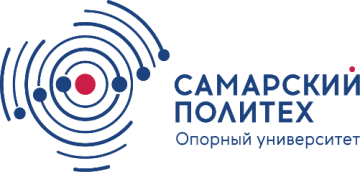 МИНОБРНАУКИ РОССИИфедеральное государственное бюджетное образовательное учреждение высшего образования«Самарский государственный технический университет»(ФГБОУ ВО «СамГТУ»)